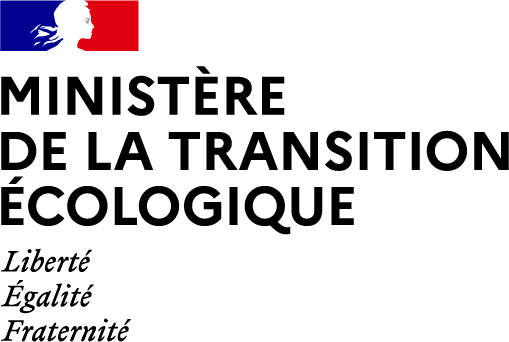 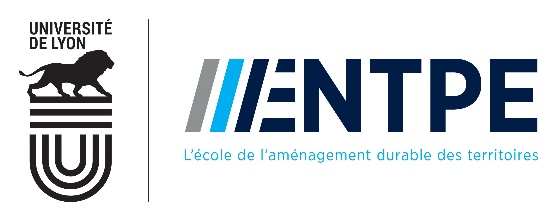 2024 recruitment - job descriptionAssistant ProfessorMdCEcole nationale des travaux publics de l'Etat(ENTPE)********************************Job title : 	Teacher-researcher : Assistant professor “Public policy, institutions, citizenship".Discipline(s): 	Political science, sociologySpecialty(ies): 	Public policies sociologyAssignment laboratory:	EVS (UMR CNRS 5600)Location : 	ENTPE - Vaulx-en-Velin	Contact(s) : 	EVS:Etienne Cossart, Director of UMR EVS, etienne.cossart@univ-lyon3.frFabrice Bardet, directeur of ENTPE’s part of UMR EVS, bardet@entpe.fr	ENTPE : Luc Delattre, Research Director, Luc.DELATTRE@entpe.fr; Antoine Le Blanc, Dean of Education, Antoine.LEBLANC@entpe.fr********************************1-Context and issuesHigher education and research institution, a public scientific, cultural and professional establishment (EPSCP) under the supervision of the French Ministry of Ecological Transition, the École nationale des travaux publics de l'État (ENTPE) offers training and research in all professional fields of urban development and management:Buildings and infrastructure;Town and country planning, urban policies and urban planning;Transport systems and mobility;Soil, water and anthropized hydro systems: controlling environmental impacts and preserving hydro systems.In an increasingly competitive environment, a major challenge for ENTPE today is to position the school even more firmly and gain even greater recognition in the academic and socio-economic spheres, both nationally and internationally. With this in mind, the ENTPE has drawn up a new strategic project that affirms its determination to make the school a pilot and exemplary establishment for the challenges of ecological and socially responsible transition. Today, the ENTPE trains around 700 engineering students, most of whom are recruited from "classes préparatoires aux grandes écoles". It also offers a range of masters and specialized masters degrees, as well as continuing professional education programs. A Bachelor's degree program opened in September 2023, with the first year under student status and the following two years under apprentice status, with a target enrolment of 50 students per year. ENTPE is part of the dynamic Lyon Saint-Étienne site, and works closely with the site's 3 other engineering schools: INSA Lyon, Ecole Centrale de Lyon and Mines Saint-Etienne.The ENTPE is home to 5 research laboratories, 4 of which are affiliated to the CNRS and one to the Université Gustave Eiffel. The ENTPE employs and hosts 80 researchers, including 60 permanent staff. Around a hundred theses are in preparation.Training is managed by the Department of Education (DFI), which relies on the skills of laboratory staff to implement the training courses offered by the establishment. To coincide with the opening of the "Ecological Transition and Territories" bachelor's degree course in 2023, the establishment has created its own status for teacher-researchers, enabling it to recruit on permanent contracts and offer a career path tailored to the progress of the staff concerned.In this context, ENTPE is recruiting a teacher-researcher ‘Assistant professor “ to carry out a dual mission: 50% of his/her time will be devoted to research within the Laboratoire Environment City Society (EVS), and the remaining 50% to teaching in the courses offered by the school.Description of the laboratory's themesThe laboratory Environment City Society (EVS) analyzes the dynamics of change between urban societies and environment in a perspective of social and human sciences, using an interdisciplinary approach. The major processes to which EVS pays particular attention, and on which it has built recognized expertise, are primarily the anthropization of environments, urbanization and urban planning, adaptation to environmental changes, the circulation of data, human groups or materials. EVS adopts a reflective stance on the place of science and technology in contemporary society, as well as on the exercise of scientific plurality within it, thanks to a broad disciplinary spectrum mainly covering geography, town planning, sociology, engineering sciences or architecture.EVS, present on several campuses in Lyon and Saint-Etienne, is structured into thematic “workshops”, supported by three transversal platforms which help observe and model changes. The ENTPE component, made up of ten researchers, as many doctoral students, a librarian and a manager, participates in all of its dynamics.2-Missions PositionThe Assistant professor (MCF) will be assigned to the EVS laboratory. His/her research activity is part of the scientific program of this unit. His/her teaching activity falls within the framework of the collective and contractual commitment that his/her laboratory and the Department of education (DFI) define each year. All of its activity is placed under the responsibility of the director of its research unit at ENTPE.Teaching activityThe person recruited will be involved in all the training courses offered by the ENTPE, in particular and as a priority in the post-baccalaureate Bachelor's program "Ecological Transition and Territories", the first intake of which started in September 2023 (levels L1 to L3), but also in the ENTPE's initial engineering training, in the Masters programs with which the establishment is associated and in the continuing education that it implements. The person recruited will be directly involved in designing, putting together and implementing the Bachelor's program, and will have a major educational engineering role.In addition to this primary mission of pedagogical engineering, the Assistant professor will have to take part in the various training courses offered by ENTPE, as well as the piloting and management of teaching (courses, tutorials and practical work, supervision of projects and internships) as well as the academic tutoring of students, in particular work-study students, in direct contact with the company's apprenticeship supervisor.The Assistant professor must be able to teach in small groups or in bigger classes, as well as at a distance (or in a hybrid format).The targeted training areas are as follows:- Territorial public action- Scales of government, from local to Europe- Contemporary institutions and citizenship- Introduction to public and administrative law- Inequalities and social transformations- Introduction to social sciences and discovery of research- Territorial diagnostic methodologiesResearch The person recruited will have to carry out a research production activity in the themes of the courses on which they are recruited.The recruited researcher will develop their work by promoting links within the laboratory with work carried out elsewhere. Taking into account the research themes that the laboratory wishes to strengthen, the research objects and themes of the recruited person must fall within the field of public action, institutions and citizenship, in line with the concerns of the Ministry of Ecological Transition and ENTPE.The application will be explicitly linked to the EVS scientific program. In this context, the proposed project must be part of one or more of the UMR workshops (see: http://umr5600.ish-lyon.cnrs.fr/). The project presented will thus offer the possibility of interacting with other researchers from EVS/RIVES, the ENTPE component of EVS, and/or other components of the UMR EVS. Its work will contribute to the development and strengthening of institutional and socio-economic partnerships, international and national collaborations. The scientific project could have repercussions in terms of public policies and professional practices.In more general terms, the person recruited as a teacher-researcher is expected to have an activity of producing, supervising and promoting research. In particular, he/she must ensure that his/her work is published in international peer-reviewed journals that meet the standards of his/her discipline. An activity to communicate the work to peers, but also to society, is also expected. He/she will also contribute to setting up research projects in areas related to his/her research activities and may be required to carry out tasks supporting public policies and providing expertise to supervisory authorities. He/she will be involved in the supervision and training of young researchers (doctoral students, post-doctoral students), will participate in the scientific collective of his/her laboratory and will engage in reflections on the orientations and functioning of the laboratory as well as the ENTPE.3- Expected profile• The candidate must hold a doctorate in political science or sociology or be able to demonstrate an equivalent level, particularly for foreign applications (publications, participation in projects, teaching);• The candidate must demonstrate their interest, dispositions and solid and varied experience in teaching and educational support for students (baccalaureate level, L1, L2 in particular); he/she must be able to cover a fairly broad spectrum among the lessons mentioned above;• They must have scientific publications in international journals and/or international conferences;• They must have a good sociological knowledge of the world of public action and a vision of the skills needs in this field, based on personal work covering different areas of intervention and different national contexts;• They must be proficient in written and spoken English.The following elements will also be appreciated by the Hearing Committee:• Have international experience or the ability to mobilize an international network; the practice of another foreign language;• Have research experience upon completion of the thesis;• Have a good knowledge of your scientific field, the issues, actors and associated networks, whether in your discipline or in neighboring disciplines;• Have proven experience in setting up and leading collaborative research projects, transfer/valorization or more broadly partnerships;• Demonstrate ability for teamwork and multidisciplinary collaboration.4-Application proceduresIf you are interested, please send your application by email to:recrutement-enseignants-chercheurs2024@entpe.fr,stating your surname, first name, email address and the position you are applying for.In return, you will receive a message informing you of the application procedure: this is a paperless procedure via the https://recrutement.entpe.fr website. The application procedure includes the creation of a Research and Training application file. In order to prepare their applications and define their research and training projects, and until the closing date for applications, candidates are strongly encouraged to contact the heads of the recruiting units (see contact details on each job description).